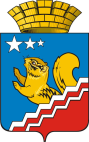 СВЕРДЛОВСКАЯ ОБЛАСТЬВОЛЧАНСКАЯ ГОРОДСКАЯ ДУМАШЕСТОЙ СОЗЫВОдиннадцатое заседаниеРЕШЕНИЕ № 48г. Волчанск										    26.11.2020 г.О внесении изменений в Правила землепользования и застройкиВолчанского городского округаВ соответствии со статьями 24, 33 Федерального закона от 29 декабря 2004 года       № 190-ФЗ «Градостроительный кодекс Российской Федерации», статьей 28 Федерального закона от 06 октября 2003 года № 131-ФЗ «Об общих принципах организации местного самоуправления в Российской Федерации», Положением об организации и проведении общественных обсуждений, публичных слушаний по вопросам градостроительной деятельности на территории Волчанского городского округа, утвержденным постановлением главы Волчанского городского округа от 26.11.2018 года № 560, Уставом Волчанского городского округа, протоколом общественных обсуждений от 23.11.2020 года № 8, заключением о результатах общественных обсуждений по проекту внесения изменений в Правила землепользования и застройки Волчанского городского округа от 23.11.2020 года, ВОЛЧАНСКАЯ ГОРОДСКАЯ ДУМА РЕШИЛА:1. Внести следующие изменения в Правила землепользования и застройки Волчанского городского округа, утвержденные Решением Волчанской городской Думы от 23.08.2012 года № 147:1.1. Графические материалы «Карта градостроительного зонирования Волчанского городского округа применительно к г. Волчанску, М 1:5000», «Карта градостроительного зонирования Волчанского городского округа применительно к пос. Вьюжный, М 1:5000», «Карта градостроительного зонирования Волчанского городского округа применительно к территории вне населенных пунктов, М 1:5000» утвердить в новой редакции (прилагаются).1.2.  Статью 46 «Виды территориальных зон, выделенных на карте градостроительного зонирования территории Волчанского городского округа» и статью 47 «Градостроительные регламенты по видам и параметрам разрешенного использования недвижимости» раздела 3. Градостроительное зонирование и регламенты изложить в новой редакции (прилагается).1.3. Статью 47.1 «Предельные (минимальные и (или) максимальные) размеры земельных участков и предельные параметры разрешенного строительства, реконструкции объектов капитального строительства» исключить из Правил землепользования и застройки Волчанского городского округа.2. Настоящее Решение опубликовать в информационном бюллетене «Муниципальный вестник» и обнародовать на официальных сайтах в сети Интернет по адресам: www.duma-volchansk.ru/standart-activity/resheniya-dumy и www.volchansk-adm.ru/building.3. Контроль за выполнением данного Решения возложить на комиссию по промышленной политике, вопросам жилищно-коммунального и сельского хозяйства (Неудахин А.В.).Глава Волчанского городского округаА.В. ВервейнПредседатель Волчанской городской Думы А.Ю. Пермяков